            Plán činnosti – březen 2024           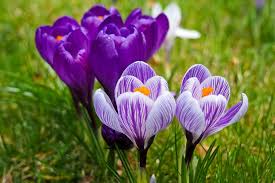 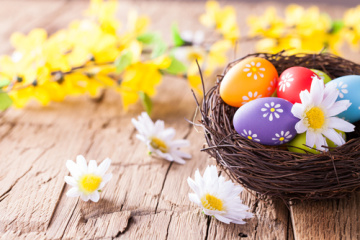 Upozornění!1) Do středy 17. 4. 2024 můžete odevzdat ve třídách výtvarné dílo dětí k tématu z knih „Pohádkového batůžku“ a zúčastnit se tak výtvarné soutěže.2) Pro rodiče předškolních dětí nabízíme možnost konzultace školní zralosti Vašeho dítěte – termín po dohodě s tř. učitelkami.DatumČasMístoObsahPartnerVstupnéZodp.4.- 8. 3. Jarní prázdniny v ZŠ13. 3.9,30Knihovna JeseníkNávštěva knihovny „Mega mamutice Matylda“ – Sluníčka Knihovna JeseníkM. ZbrankováM. Hrubá14. 3.16,00Tř. BerušekBeseda o školní zralosti – pro rodiče předškolních dětíPPP Jeseník, učitelky 1. tř. ZŠ, rodičeM. HrubáJ. ZacpálkováOd 18. 3.PrůběžněVe třídáchIB – „Slyším z vody, z trávy a z koruny stromů“Téma – Velikonoce Pg. pracovnice20. 3.10,00Divadlo P. Bezruče„Na kouzelném paloučku“ – Včeličky, Sluníčka90,-M. Hrubá20. 3. Inkasní platby – DubenL. Pecinová25. 3. 9,45ZŠ PrůchodníNávštěva v 1. tř. ZŠ – předškolní dětiZŠ PrůchodníM. ZbrankováL. Chorváthová26. 3.9,45ZŠ B. NěmcovéNávštěva v 1. tř. ZŠ – předškolní dětiZŠ B. NěmcovéJ. MatlochováL. Chorváthová29. 3. – 1. 4.  Velikonoční svátky – MŠ zavřena9. 4.14,00–17,00ZŠ PrůchodníZŠ B. NěmcovéZápis do 1. tř. ZŠRodiče